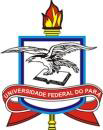 SERVIÇO PÚBLICO FEDERALUNIVERSIDADE FEDERAL DO PARÁCAMPUS UNIVERSITÁRIO DE ABAETETUBAFACULDADE DE CIÊNCIAS EXATAS E TECNOLOGIAEXERCÍCIOS DE AULAOrientações:Salve o relatório no formato WORD e envie para o e-mail: osvaldosb@ufpa.br. O EXERCÍCIO avaliado, com a pontuação será enviado para o mesmo e-mail registrado.Realização de exercícios: A partir dos temas abordados na disciplina serão disponibilizadas baterias de exercíciosSerão 10 bateras de exercícios com questões objetivas e subjetivas. Os alunos podem utilizar material de apoio para responder às questões.REGISTROS DisciplinaFUNDAMENTOS DA EDUCAÇÃO ESPECIAL FUNDAMENTOS DA EDUCAÇÃO ESPECIAL FUNDAMENTOS DA EDUCAÇÃO ESPECIAL Nome CompletoTurmaMatrículaExercício Número04 DE 10Pontuação Data da Aula25/03/2021Data da Entrega Critérios de AvaliaçãoPontuação por questãoPontuação Total5 questões objetivas1,05,05 questões subjetivas1,05,0Total10,0001 – Questão Objetiva;Pontuação da questão (1,0)Pontuação alcançadaComo se define deficiência mental em estado severo? Como se define deficiência mental em estado severo? Como se define deficiência mental em estado severo? Como se define deficiência mental em estado severo? Comentários do professor:Comentários do professor:Comentários do professor:Comentários do professor:02 – Questão Objetiva;Pontuação da questão (1,0)Pontuação alcançadaQual a dificuldade social típica da síndrome de Down?Qual a dificuldade social típica da síndrome de Down?Qual a dificuldade social típica da síndrome de Down?Qual a dificuldade social típica da síndrome de Down?Comentários do professor:Comentários do professor:Comentários do professor:Comentários do professor:03 – Questão Objetiva;Pontuação da questão (1,0)Pontuação alcançadaComo é diagnosticada a síndrome de Angelman?Como é diagnosticada a síndrome de Angelman?Como é diagnosticada a síndrome de Angelman?Como é diagnosticada a síndrome de Angelman?Comentários do professor:Comentários do professor:Comentários do professor:Comentários do professor:04 – Questão Objetiva;Pontuação da questão (1,0)Pontuação alcançadaQual a principal característica de quem apresenta conduta típica?Qual a principal característica de quem apresenta conduta típica?Qual a principal característica de quem apresenta conduta típica?Qual a principal característica de quem apresenta conduta típica?Comentários do professor:Comentários do professor:Comentários do professor:Comentários do professor:05 – Questão Objetiva;Pontuação da questão (1,0)Pontuação alcançadaQuais as áreas comprometidas pela Síndrome de Asparger?Quais as áreas comprometidas pela Síndrome de Asparger?Quais as áreas comprometidas pela Síndrome de Asparger?Quais as áreas comprometidas pela Síndrome de Asparger?Comentários do professor:Comentários do professor:Comentários do professor:Comentários do professor:06 – Questão Subjetiva;Pontuação da questão (1,0)Pontuação alcançadaComente sobre os movimentos de inclusão de deficientes auditivos nas escolas.Comente sobre os movimentos de inclusão de deficientes auditivos nas escolas.Comente sobre os movimentos de inclusão de deficientes auditivos nas escolas.Comente sobre os movimentos de inclusão de deficientes auditivos nas escolas.Comentários do professor:Comentários do professor:Comentários do professor:Comentários do professor:07 – Questão Subjetiva;Pontuação da questão (1,0)Pontuação alcançadaVocê conhece algum deficiente visual que frequenta a escola? Comente a necessidade de inclusão dos portadores de deficiência visual;Você conhece algum deficiente visual que frequenta a escola? Comente a necessidade de inclusão dos portadores de deficiência visual;Você conhece algum deficiente visual que frequenta a escola? Comente a necessidade de inclusão dos portadores de deficiência visual;Você conhece algum deficiente visual que frequenta a escola? Comente a necessidade de inclusão dos portadores de deficiência visual;Comentários do professor:Comentários do professor:Comentários do professor:Comentários do professor:08 – Questão Subjetiva;Pontuação da questão (1,0)Pontuação alcançadaQue contribuições a disciplina tem dado para sua compreensão sobre as múltiplas deficiências apresentadas?Que contribuições a disciplina tem dado para sua compreensão sobre as múltiplas deficiências apresentadas?Que contribuições a disciplina tem dado para sua compreensão sobre as múltiplas deficiências apresentadas?Que contribuições a disciplina tem dado para sua compreensão sobre as múltiplas deficiências apresentadas?Comentários do professor:Comentários do professor:Comentários do professor:Comentários do professor:09 – Questão Subjetiva;Pontuação da questão (1,0)Pontuação alcançadaO que conhece dos esporte paralimpicos?O que conhece dos esporte paralimpicos?O que conhece dos esporte paralimpicos?O que conhece dos esporte paralimpicos?Comentários do professor:Comentários do professor:Comentários do professor:Comentários do professor:10 – Questão Subjetiva;Pontuação da questão (1,0)Pontuação alcançadaO que acha que é necessário fazer para que as pessoal em geral, compreendam as necessidades educativas especial dos alunos portadores de deficiências ?O que acha que é necessário fazer para que as pessoal em geral, compreendam as necessidades educativas especial dos alunos portadores de deficiências ?O que acha que é necessário fazer para que as pessoal em geral, compreendam as necessidades educativas especial dos alunos portadores de deficiências ?O que acha que é necessário fazer para que as pessoal em geral, compreendam as necessidades educativas especial dos alunos portadores de deficiências ?Comentários do professor:Comentários do professor:Comentários do professor:Comentários do professor: